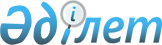 Об утверждении основных условий бюджетного кредитования акционерного общества "Фонд национального благосостояния "Самрук-Қазына"Постановление Правительства Республики Казахстан от 20 апреля 2023 года № 314
      В соответствии с пунктом 2 статьи 180 Бюджетного кодекса Республики Казахстан, Законом Республики Казахстан "О республиканском бюджете на 2023 – 2025 годы" Правительство Республики Казахстан ПОСТАНОВЛЯЕТ:
      1. Утвердить прилагаемые основные условия бюджетного кредитования акционерного общества "Фонд национального благосостояния "Самрук-Қазына".
      2. Министерствам финансов, национальной экономики Республики Казахстан в установленном законодательством Республики Казахстан порядке обеспечить:
      1) заключение кредитного договора с акционерным обществом "Фонд национального благосостояния "Самрук-Қазына";
      2) контроль за выполнением основных и дополнительных условий бюджетного кредитования;
      3) контроль и мониторинг целевого и эффективного использования, своевременного погашения и обслуживания бюджетного кредита.
      3. Акционерному обществу "Фонд национального благосостояния "Самрук-Қазына" (по согласованию) ежеквартально, не позднее десятого числа месяца, следующего за отчетным периодом, представлять информацию об освоении бюджетного кредита в министерства финансов, национальной экономики Республики Казахстан.
      4. Контроль за исполнением настоящего постановления возложить на Министерство национальной экономики Республики Казахстан.
      5. Настоящее постановление вводится в действие со дня его подписания. Основные условия бюджетного кредитования акционерного общества "Фонд национального благосостояния "Самрук-Қазына"
      1. Для предоставления кредита акционерному обществу "Фонд национального благосостояния "Самрук-Қазына" (далее – заемщик) устанавливаются следующие основные условия:
      1) бюджетный кредит предоставляется в сумме 162600000000 (сто шестьдесят два миллиарда шестьсот миллионов) тенге, предусмотренный Законом Республики Казахстан "О республиканском бюджете на 2023 – 2025 годы" по бюджетной программе 050 "Кредитование АО "Фонд национального благосостояния "Самрук-Қазына" для обеспечения конкурентоспособности и устойчивости национальной экономики";
      2) бюджетный кредит предоставляется заемщику в тенге на условиях срочности, платности и возвратности сроком на 30 (тридцать) лет по ставке вознаграждения, равной 0,05 % годовых;
      3) выделение бюджетного кредита из республиканского бюджета осуществляется путем единовременного перечисления всей суммы бюджетного кредита на счет заемщика;
      4) период освоения составляет 1 (один) год со дня перечисления бюджетного кредита на счет заемщика;
      5) выплата начисленного вознаграждения по бюджетному кредиту осуществляется 1 (один) раз в год;
      6) погашение основного долга по бюджетному кредиту осуществляется заемщиком равными долями по истечении льготного периода, который составляет 10 (десять) лет.
      2. Дополнительные условия по предоставлению, погашению и обслуживанию бюджетного кредита устанавливаются в кредитных договорах в соответствии с бюджетным законодательством Республики Казахстан.
					© 2012. РГП на ПХВ «Институт законодательства и правовой информации Республики Казахстан» Министерства юстиции Республики Казахстан
				
      Премьер-МинистрРеспублики Казахстан 

А. Смаилов
Утверждены
 постановлением Правительства
Республики Казахстан
от 20 апреля 2023 года № 314